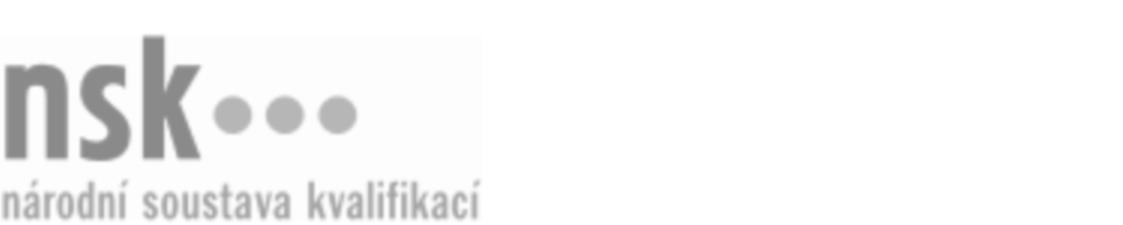 Kvalifikační standardKvalifikační standardKvalifikační standardKvalifikační standardKvalifikační standardKvalifikační standardKvalifikační standardKvalifikační standardMechanik/mechanička přístrojů a strojů (kód: 23-032-H) Mechanik/mechanička přístrojů a strojů (kód: 23-032-H) Mechanik/mechanička přístrojů a strojů (kód: 23-032-H) Mechanik/mechanička přístrojů a strojů (kód: 23-032-H) Mechanik/mechanička přístrojů a strojů (kód: 23-032-H) Mechanik/mechanička přístrojů a strojů (kód: 23-032-H) Mechanik/mechanička přístrojů a strojů (kód: 23-032-H) Autorizující orgán:Ministerstvo průmyslu a obchoduMinisterstvo průmyslu a obchoduMinisterstvo průmyslu a obchoduMinisterstvo průmyslu a obchoduMinisterstvo průmyslu a obchoduMinisterstvo průmyslu a obchoduMinisterstvo průmyslu a obchoduMinisterstvo průmyslu a obchoduMinisterstvo průmyslu a obchoduMinisterstvo průmyslu a obchoduMinisterstvo průmyslu a obchoduMinisterstvo průmyslu a obchoduSkupina oborů:Strojírenství a strojírenská výroba (kód: 23)Strojírenství a strojírenská výroba (kód: 23)Strojírenství a strojírenská výroba (kód: 23)Strojírenství a strojírenská výroba (kód: 23)Strojírenství a strojírenská výroba (kód: 23)Strojírenství a strojírenská výroba (kód: 23)Týká se povolání:Mechanik strojů a zařízeníMechanik strojů a zařízeníMechanik strojů a zařízeníMechanik strojů a zařízeníMechanik strojů a zařízeníMechanik strojů a zařízeníMechanik strojů a zařízeníMechanik strojů a zařízeníMechanik strojů a zařízeníMechanik strojů a zařízeníMechanik strojů a zařízeníMechanik strojů a zařízeníKvalifikační úroveň NSK - EQF:333333Odborná způsobilostOdborná způsobilostOdborná způsobilostOdborná způsobilostOdborná způsobilostOdborná způsobilostOdborná způsobilostNázevNázevNázevNázevNázevÚroveňÚroveňDodržování bezpečnosti práce, správné používání pracovních pomůcekDodržování bezpečnosti práce, správné používání pracovních pomůcekDodržování bezpečnosti práce, správné používání pracovních pomůcekDodržování bezpečnosti práce, správné používání pracovních pomůcekDodržování bezpečnosti práce, správné používání pracovních pomůcek33Orientace v technické dokumentaci a normáchOrientace v technické dokumentaci a normáchOrientace v technické dokumentaci a normáchOrientace v technické dokumentaci a normáchOrientace v technické dokumentaci a normách33Volba postupu práce, nástrojů, pomůcek a náhradních dílů pro provádění montáže, seřizování a oprav přístrojů a zařízení jemné mechanikyVolba postupu práce, nástrojů, pomůcek a náhradních dílů pro provádění montáže, seřizování a oprav přístrojů a zařízení jemné mechanikyVolba postupu práce, nástrojů, pomůcek a náhradních dílů pro provádění montáže, seřizování a oprav přístrojů a zařízení jemné mechanikyVolba postupu práce, nástrojů, pomůcek a náhradních dílů pro provádění montáže, seřizování a oprav přístrojů a zařízení jemné mechanikyVolba postupu práce, nástrojů, pomůcek a náhradních dílů pro provádění montáže, seřizování a oprav přístrojů a zařízení jemné mechaniky33Měření a kontrola přesnosti a parametrů dílů a výrobků z oblasti přesné mechaniky vč. elektrických veličinMěření a kontrola přesnosti a parametrů dílů a výrobků z oblasti přesné mechaniky vč. elektrických veličinMěření a kontrola přesnosti a parametrů dílů a výrobků z oblasti přesné mechaniky vč. elektrických veličinMěření a kontrola přesnosti a parametrů dílů a výrobků z oblasti přesné mechaniky vč. elektrických veličinMěření a kontrola přesnosti a parametrů dílů a výrobků z oblasti přesné mechaniky vč. elektrických veličin33Kontrola a provádění funkčních zkoušek přístrojů a zařízení jemné mechanikyKontrola a provádění funkčních zkoušek přístrojů a zařízení jemné mechanikyKontrola a provádění funkčních zkoušek přístrojů a zařízení jemné mechanikyKontrola a provádění funkčních zkoušek přístrojů a zařízení jemné mechanikyKontrola a provádění funkčních zkoušek přístrojů a zařízení jemné mechaniky33Diagnostikování poruch přístrojů a zařízení přesné mechanikyDiagnostikování poruch přístrojů a zařízení přesné mechanikyDiagnostikování poruch přístrojů a zařízení přesné mechanikyDiagnostikování poruch přístrojů a zařízení přesné mechanikyDiagnostikování poruch přístrojů a zařízení přesné mechaniky33Ruční obrábění a zpracování kovových materiálů a plastůRuční obrábění a zpracování kovových materiálů a plastůRuční obrábění a zpracování kovových materiálů a plastůRuční obrábění a zpracování kovových materiálů a plastůRuční obrábění a zpracování kovových materiálů a plastů33Úprava kovových součástí nanášením nekovových povlakůÚprava kovových součástí nanášením nekovových povlakůÚprava kovových součástí nanášením nekovových povlakůÚprava kovových součástí nanášením nekovových povlakůÚprava kovových součástí nanášením nekovových povlaků33Sestavování přístrojů a zařízení přesné mechaniky včetně elektronických prvků, jejich montáž, justáž a oživováníSestavování přístrojů a zařízení přesné mechaniky včetně elektronických prvků, jejich montáž, justáž a oživováníSestavování přístrojů a zařízení přesné mechaniky včetně elektronických prvků, jejich montáž, justáž a oživováníSestavování přístrojů a zařízení přesné mechaniky včetně elektronických prvků, jejich montáž, justáž a oživováníSestavování přístrojů a zařízení přesné mechaniky včetně elektronických prvků, jejich montáž, justáž a oživování33Seřizování a opravy přístrojů a zařízení přesné mechanikySeřizování a opravy přístrojů a zařízení přesné mechanikySeřizování a opravy přístrojů a zařízení přesné mechanikySeřizování a opravy přístrojů a zařízení přesné mechanikySeřizování a opravy přístrojů a zařízení přesné mechaniky33Výroba či úprava nářadí, nástrojů, náhradních dílů přístrojů, zařízení a výrobků přesné mechaniky strojním obráběním na vrtačkách, soustruzích, frézkách či bruskáchVýroba či úprava nářadí, nástrojů, náhradních dílů přístrojů, zařízení a výrobků přesné mechaniky strojním obráběním na vrtačkách, soustruzích, frézkách či bruskáchVýroba či úprava nářadí, nástrojů, náhradních dílů přístrojů, zařízení a výrobků přesné mechaniky strojním obráběním na vrtačkách, soustruzích, frézkách či bruskáchVýroba či úprava nářadí, nástrojů, náhradních dílů přístrojů, zařízení a výrobků přesné mechaniky strojním obráběním na vrtačkách, soustruzích, frézkách či bruskáchVýroba či úprava nářadí, nástrojů, náhradních dílů přístrojů, zařízení a výrobků přesné mechaniky strojním obráběním na vrtačkách, soustruzích, frézkách či bruskách33Ošetřování a údržba nářadí, nástrojů a pomůcek používaných při výrobě a opravách přístrojů, zařízení a výrobků přesné mechanikyOšetřování a údržba nářadí, nástrojů a pomůcek používaných při výrobě a opravách přístrojů, zařízení a výrobků přesné mechanikyOšetřování a údržba nářadí, nástrojů a pomůcek používaných při výrobě a opravách přístrojů, zařízení a výrobků přesné mechanikyOšetřování a údržba nářadí, nástrojů a pomůcek používaných při výrobě a opravách přístrojů, zařízení a výrobků přesné mechanikyOšetřování a údržba nářadí, nástrojů a pomůcek používaných při výrobě a opravách přístrojů, zařízení a výrobků přesné mechaniky33Mechanik/mechanička přístrojů a strojů,  29.03.2024 6:33:38Mechanik/mechanička přístrojů a strojů,  29.03.2024 6:33:38Mechanik/mechanička přístrojů a strojů,  29.03.2024 6:33:38Mechanik/mechanička přístrojů a strojů,  29.03.2024 6:33:38Strana 1 z 2Strana 1 z 2Kvalifikační standardKvalifikační standardKvalifikační standardKvalifikační standardKvalifikační standardKvalifikační standardKvalifikační standardKvalifikační standardPlatnost standarduPlatnost standarduPlatnost standarduPlatnost standarduPlatnost standarduPlatnost standarduPlatnost standarduStandard je platný od: 21.10.2022Standard je platný od: 21.10.2022Standard je platný od: 21.10.2022Standard je platný od: 21.10.2022Standard je platný od: 21.10.2022Standard je platný od: 21.10.2022Standard je platný od: 21.10.2022Mechanik/mechanička přístrojů a strojů,  29.03.2024 6:33:38Mechanik/mechanička přístrojů a strojů,  29.03.2024 6:33:38Mechanik/mechanička přístrojů a strojů,  29.03.2024 6:33:38Mechanik/mechanička přístrojů a strojů,  29.03.2024 6:33:38Strana 2 z 2Strana 2 z 2